О Т К Р Ы Т О Е    А К Ц И О Н Е Р Н О Е     О Б Щ Е С Т В О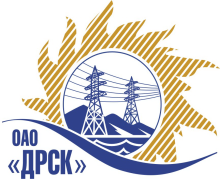 10.03.2015г.   							                    № 02-02-189	Уведомление о переносе срока вскрытия конвертов 	         Настоящим извещением сообщаем, о внесении изменений в извещение о проведении открытого запроса цен  на ЭТП от 20.02.2015г.  № 295/МТПиР на право заключения договора поставки: «Дальномеры лазерные» для нужд филиалов ОАО «ДРСК» «Амурские электрические сети», «Хабаровские электрические сети», «Южно-Якутские электрические сети». Изменения внесены:В Извещение о проведении открытого запроса цен от 20.02.2015г.  № 295/МТПиР: пункт 11   «Срок предоставления Документации о закупке: с 24.02.2015 г. по 12.03.2015 г.».пункт 18.1 «Срок начала приема предложений – с «24» февраля в 15.00 часов местного времени (09:00 часов Московского времени) по «12» марта 2015 года.»Дата, время и место вскрытия конвертов с заявками на участие в закупке: «Процедура вскрытия конвертов с предложениями участников состоится посредством функционала ЭТП  в 15:00 часов местного (Благовещенского) времени (09:00 часов Московского времени) «13» марта 2015 года         В Закупочную документацию:         Пункт 3.2.16 Срок окончания приема Предложений на участие в закупке на ЭТП  «Срок начала приема предложений – «24» февраля 15.00 часов местного времени (09:00 часов Московского времени) по «12» марта 2015 года. через функционал Электронной торговой площадки на Интернет-сайте www.b2b-energo.ruПункт 3.2.18 Дата и время вскрытия конвертов с Предложениями на участие в закупке «15:00 часов местного (Благовещенского) времени (09:00 часов Московского времени) «13» марта 2015 года, через функционал Электронной торговой площадки на Интернет-сайте www.b2b-energo.ru»Начальник ОКЗ                                       п/п                                      М.Г. ЕлисееваДАЛЬНЕВОСТОЧНАЯ РАСПРЕДЕЛИТЕЛЬНАЯ СЕТЕВАЯ КОМПАНИЯУл.Шевченко, 28,   г.Благовещенск,  675000,     РоссияТел: (4162) 397-359; Тел/факс (4162) 397-200, 397-436Телетайп    154147 «МАРС»;         E-mail: doc@drsk.ruОКПО 78900638,    ОГРН  1052800111308,   ИНН/КПП  2801108200/280150001